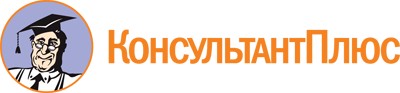 Д	н		н К	П www.consultant.ruД	н н	: 06.10.2022Ф	н	н	24.07.2007 N 209-ФЗ24	2007	N 209-ФЗРОССИЙСКАЯ ФЕДЕРАЦИЯ ФЕДЕРАЛЬНЫЙ ЗАКОНО РАЗВИТИИ МАЛОГО И СРЕДНЕГО ПРЕДПРИНИМАТЕЛЬСТВА В РОССИЙСКОЙ ФЕДЕРАЦИИП	нГ	нн	Д6	2007О	нС	Ф11	2007С	1. П	н	н	Ф	н	нН	Ф	н	н	н	н	,	н,		,	н		нн		Р			Ф		, н	нн			Р		Ф		,	н		н-			н			н	,	н н	н		,	н-	н	,	.С		2. Н	н		н	н н			Р	ФФ			н	н	24.07.2007 N 209-ФЗ (	.	28.06.2022)"О	н	нР	...Д	н	н К	ПД	н н	: 06.10.2022Н		н			н				н	н                                                                                                                     Р	Ф		н	н		К н	Р	ФФ	н	н	,	н	н	,	н-		н	н	н					Р			Ф		,		н н	н		н						Р				Ф		, н		н н		н					н	,	н		н-	н	н	.(	. Ф	н	н	02.07.2021 N 351-ФЗ)С	3. О н	н	н	,	н	Ф	н нД	н	Ф	н	н	н	н	н	:н	н	-(	н	н	н	),	н	нн ,	н	нн	н	Ф	н	н	,	,,		н		,		н	н	н	н н		н		;(	. Ф	н	н	03.08.2018 N 313-ФЗ)2) - 4)	. - Ф	н	н	29.06.2015 N 156-ФЗ;5)	н	н	(	-	)н		н		нн		Р		Ф	,	н		н н		,		н		нн				РФ	,	н	н		н		,	н		,	н н		н		,-	н	нн (		) Р		Ф	,			нн		(		) Р		Ф			н	н		(	),, н	нн	н	н	н(	-		нн		(		) Р		Ф		,		нн (		)		Р		Ф	,		н		н(	),	н	н	н	"Ф	н-	н	",	нФ	н	н	,	н	н-	(	-	н),			н		н			н		н "Р		н	н	"   (	-   Р		н	н		)н	н	н	,-	Ф	н	н	Ф	н	н	8	2003N 164-ФЗ "О		н	нн	н	н	н	н	", н	;Ф			н	н	24.07.2007 N 209-ФЗ (	.	28.06.2022)"О	н	нР	...Д	н	н К	ПД	н н	: 06.10.2022(	. Ф		н	н	29.06.2015 N 156-ФЗ,	03.07.2016 N 265-ФЗ,	02.08.2019 N 293-ФЗ,	02.07.2021 N 351-ФЗ)6)	н н		н	-	н		н		н		н		нн		,                                                                                                                                               н		н	,			н		н		нн		н		,нн		н		н			нн		н	нн	н	,			нн н		нн		н	,		н			нн	н		н	нн нн	н	,	н	н	н	нн	н ,	н	н	,,	н	нн	н	нн	н ,	н	,	н,			н н	н	; ( . 6	н Ф	н	н	03.07.2016 N 265-ФЗ)	н		н		-		н		н	, н		нн	н н		нн		н		,		н			н-	,	нн	124.1 н	Ф	н	н ;( . 7	н Ф	н	н	26.07.2019 N 245-ФЗ)н		-			н		н	, н		н	н		;( . 8	н Ф	н	н	26.07.2019 N 245-ФЗ)н	н	н	н	н	н	н(	- н	н	н		н	н	) -		н		, н				н		н-	н	,	н-			н			,		н		н	н н		, н	н	н		н	н		н		,			н-	н	,	н	н	"Р	н-	н	",	н	н(	н	н	н	,	н				) (	-		н	н		н	н	н		), н	н	н	н	н			н				н		,нн	н	Ф		н	н	н	н н	н			.( . 9	н Ф	н	н	01.04.2020 N 83-ФЗ)С	4. К	н	нК	н	н	н	нн -	Р	Ф	,нн	1.1	н	,	нн	,	нн ,	нн	н	,	нн	,,	н	(	)	н	н	н	.(	. Ф	н	н	29.12.2015 N 408-ФЗ,	23.06.2016 N 222-ФЗ,	03.08.2018 N 313-ФЗ)Ф			н	н	24.07.2007 N 209-ФЗ (	.	28.06.2022)"О	н	нР	...Д	н	н К	ПД	н н	: 06.10.2022	В		н		н		нн	,	нн	,                                                                                                                                              нн	н		,		нн		,		,-	(	)	н	н	нн	н	н	:(	. Ф	н	н	23.06.2016 N 222-ФЗ,	03.08.2018 N 313-ФЗ)нн		,	нн			,	нн	н н	н н		н			н	:(	. Ф	н	н	03.08.2018 N 313-ФЗ))	н	нн	нн	- РФ	,	Р	Ф	,	н	н	н	,	нн -		н			(	н н	),			н	н	н	(		н н	нн		н	)				н	н					н	н	нн	нн		н нн	н				нн	,	н	нн	нн н	нн			(	)			,                                                                  н н	н	,		н	нн			н	нн	нн н		нн	нн	н	.	П	нн	нн		н	н	н		н			нн	н                                                                                                                                           н н	,   н		нн				(		)	, нн		, н	н	: (	. Ф	н	н		18.07.2019 N 185-ФЗ)	н	нн		-	н	нн		,	, нн		н	н				нн	,   н	н	н	н	,	н	нн	ПР			Ф					н						н	3 н				,                                                                                                                                               н			н			нн			н								н	н	 н                                                                                                                                              н	н			н	,		нн			н	" "	н	2 н			(-	н	нн	,	нн	н	н-	н	1	н	3	284Н	Р	Ф	н	,-	н	н	н	(	) н-	н	н	н н	(	н-	);-	нн		,	,	нн	н	" " - " ", " " н		н	;(	. Ф	н	н	18.07.2019 N 185-ФЗ)(	. " "	. Ф	н	н	03.08.2018 N 313-ФЗ))	н	н		,			н		н	нн		н	нн	, н	н			н		н	( нн		нн	)		н			,нн	П	Р	Ф	;Ф			н	н	24.07.2007 N 209-ФЗ (	.	28.06.2022)"О	н	нР	...Д	н	н К	ПД	н н	: 06.10.2022)	н	нн	,	нн	н- н	( н	н	)	н	н	н	(нн		н		н ,		нн	,	н	,		н	, нн	,		нн		н		,			н		н		,(н	-	),	н	н	н(	н		)				нн			нн	,		нн	н		- н	,	н	н	н	н	н			н		н	,н	н	н	н	н	;)	нн	,	нн	н	нФ	н	н	28	н	2010	N 244-ФЗ "О	нн	нн н	"С	";)	(	н	)	нн	,	нн	н,	нн	нн	П	РФ	н	,	нн нн	нн	н	,	н	нн	Ф	н	н	23	1996N 127-ФЗ "О н	нн	н	н -	н	". Юнн	н		,	н	нн	П		Р Ф	,		н					:-	н	н	, н	н-			н		нн	Р		Ф	, нн	,		нн	н		н	н(	)	нн	н	,-	(	),	ннн		,		н	н	н		н		н		н	н н	(	)		н			н		н		н		н ,-	н	н	(н	н);-	";нн	,	нн Ф	н	н	12	н	1996	N 7-ФЗ "О н-	Ф	н	н	27	2010	N211-ФЗ "О	н	Р	н н	н	";)	1	2018	. - Ф	н	н	03.08.2018 N 313-ФЗ;)	н	н	нн	нн нн	н н		н		(	)		н	(	н н	)		н	нн			нн -	н			н	н	нн		н	н	н		н н	н				н	,				н	н- н	н	н	;(	. " "	н Ф	н	н	18.07.2019 N 185-ФЗ)н	н	нн	н	н	нК	П	www.consultant.ru	С	н	5	63Ф			н	н	24.07.2007 N 209-ФЗ (	.	28.06.2022)"О	н	нР	...Д	н	н К	ПД	н н	: 06.10.2022нн		,	нн			,			нн	н	, н			н	,	нн		н	1		н		,нн	,	,	н	(	),	н		н		н		н	н	н н	н		н	н	нн		нн	:(	. Ф	н	н	23.06.2016 N 222-ФЗ,	03.08.2018 N 313-ФЗ))	(-	н	);(	. " "	. Ф	н	н	26.07.2017 N 207-ФЗ))	н	н	,	н-		н	н	н		н			нн	н		н	н н	н				н		2.1	2.2 н		;(	. " "	. Ф	н	н	02.07.2021 N 305-ФЗ)П			Р		Ф	н			н	н	н н	н	нн		н			н	ннн	н		" "		н	2   н			н		-                                                                                                                                                нн		,		нн			н	,	н	н	,нн		н	1 н	,			н	н                                                                                                                       н		н		н	нн			(13 "П	н	",	14 "П	",	15"П	"	С	"О	"О			н			н	)	н	н нн	н		н	н				н-	н	,	н	нн	н	" "	н	2 н	. С-		н	,	нн		н	н		,	н н	н	,				н			н-	н	н	н	70	н;( . 2.1	н Ф	н	н	26.07.2017 N 207-ФЗ)	н			-	нн	,			нн			,                                                                                                                                нн		н	,		н		н	,		нн	н	1,	нн	,	,	н(	)	,	н	н	н	,-	н	н	н	н	нн -	(	56 "Д	н	н	н	н	"I "Д	н	н	нн	н	" О-	н	),	н	н	н	н	ннн	н	н	н	н	1500.	С						н		н	,	нн н		н	,	н	н	н		,		н	нн ,	нн	,	нн	н	,	нн ,	,	н	(	)	ннн	н	н	н	ннн	н	н	нО	н	н	н	нК	П	www.consultant.ru	С	н	6	63Ф			н	н	24.07.2007 N 209-ФЗ (	.	28.06.2022)"О	н	нР	...Д	н	н К	ПД	н н	: 06.10.2022-	н	н	1-	н	н	н-		н		н	н	н н		;( . 2.2	н Ф	н	н	02.07.2021 N 305-ФЗ)	нн	,			нн			,			нн	н	, н			н	,		нн	н	1	н			,нн			,			,	н	(		) н	н		н	,		нн			н-	н	н	н	,,	н	нн	н	Р	Ф	н,	н	н,	н		н	н	н	н	,	н	нн П	Р			Ф								н-	.(	. Ф		н		н		23.06.2016 N 222-ФЗ,	03.08.2018 N 313-ФЗ) (		1.1	н		Ф		н		н	29.12.2015 N 408-ФЗ)2. У	. - Ф	н	н	29.06.2015 N 156-ФЗ.К	н	н-	н	н	,	н	нн	н	2, 2.1, 2.2	31.1 н	,	н	н	н	н	н	. К-	н	н	н	н	, н-		н	н			н	н н	н	н	,			н	нн -		3	1.1	н			.	О		н	нн нн	,	н	н			н	нн			н		нн ,	,	нн	н	" "	н	1	1.1(	н	,	н	нн нн	н	),	нн	н	,	нн	,,	н	(	)	,	н1	н	н	30	н	,-		н	(	-	н	нн					),	нн нн		н		н		н	(	-	н		нн н	н		),		н		н	н	,		н н н		н		н		,	н				. К-	н	нн	н	" "	н	1н	нн	,	нн	н	,,	нн	н	Р	Ф	н,	н	н	н н	нн	нн	н	,	н	,	нн -	н			н				н		н	, н	н		н	н	нн		н-	н	,	н	2	1.1-	.(	. Ф		н	н	29.12.2015 N 408-ФЗ,	23.06.2016 N 222-ФЗ,	03.08.2018 N 313-ФЗ,	27.10.2020 N 349-ФЗ,		02.07.2021 N 305-ФЗ)К	н	н	н	,К	П	www.consultant.ru	С	н	7	63Ф			н	н	24.07.2007 N 209-ФЗ (	.	28.06.2022)Д	н	н К	П-		,	н		н		н н	н		н		н-	,	н	нн	1.1 н	,н	н	н	н	н,		н		н		н			нн	н нн		,		н		нн	н			н-	.(	4.1	н	Ф		н	н	29.12.2015 N 408-ФЗ;	. Ф	н	н 26.07.2017 N 207-ФЗ,	03.08.2018 N 313-ФЗ)П			н		н			,		нн	н			Ф		н н	,	н			нн					н			нн	н				н н			,	н			н	н	н							н4.1 н	Ф	н	н ,-	н	н	н	,нн		н		Ф		н	н	,		,	нн		н н		н		н		,				н			нн -	н -			н		н н	,		н	н		.(	5	. Ф	н	н	29.12.2015 N 408-ФЗ)6 - 8. У	1 н	2016	. - Ф	н	н	29.12.2015 N 408-ФЗ.С	4.1.	Е	н	нн(	н	Ф	н	н	29.12.2015 N 408-ФЗ)С	н	н	н	н	,-	н	н	н	,	н	нн 4 н	Ф	н	н ,	н	нн	н	.В	н	н	н	н-	н	н	н	,	н-			н		н	н	н	(	- н	нн		н ).В	н	н	н-	н	н	:н		н	н			,	(	н	) н	н			н	;К	П	www.consultant.ru	С	н	8	63Ф			н	н	24.07.2007 N 209-ФЗ (	.	28.06.2022)"О	н	нР	...Д	н	н К	ПД	н н	: 06.10.2022н	нн	н	н	;н	н	н	н-	;н	н	н			н		н	н н				н	н		;	н	н	(	, н	);н		н		н		нн		н				, н		н		н		н		н	нн	ннн -	н	нн	"Ин	н	"	н	1.1102 Н	Р	Ф	;( . 5.1	н Ф	н	н	03.08.2018 N 313-ФЗ;	. Ф	н	н 27.10.2020 N 349-ФЗ)н	н	,	н	н	ннн	н		нн		,	н	нн н	н		н		;	н		нн				,	н нн	н		н		н	н	н		нн ,	н		н		н		н	О н		н		;	н				нн					,     н нн	н			н			н		н		н        ,		нн нн			,   н	н		н		;н	,	н	н	н(	О-	н	)	н	нн	нн	нн	,	н	н	;	н	н		,		н	н			н (		н )		н		н		-	н-	,	,	,Ф	н	н	18	2011	N 223-ФЗ "О	,,		н	",	н н	;н	н	,	н	н	н-	н	н	,	нн	Ф	н-	5	2013	N 44-ФЗ "О	н	н	,	,-		нн		н		н	н		",	(		)	,                                                                                       нн	Ф		н		н	18		2011		N 223-ФЗ "О,	,	н	";К	П	www.consultant.ru	С	н	9	63Ф			н	н	24.07.2007 N 209-ФЗ (	.	28.06.2022)"О	н	нР	...Д	н	н К	ПД	н н	: 06.10.2022н	н	,		н	н	н н			;( . 11.1	н Ф	н	н	26.07.2019 N 245-ФЗ)н	н	,	н				н		н н					н	н	н		ПР	Ф	.( . 12	. Ф	н	н	03.08.2018 N 313-ФЗ)Вн	н	н	н	н	н	н		н			н		н нн		н		нн	н	10		10-	н		,	н	нн		5 н	, н		н	н                                                                                                                             н	,		н				нн			,		ннн	н	н	н	,	нн 	Р	Ф	н					н		н		н нн	н				н	н	,	н		,		нн -	н				н			н		н	, н	,		н	,	нн	н н	н		н-	н	,	н	,	нн -	нн	н	6 - 6.5	7.1 н	.(	. Ф		н	н	03.08.2018 N 313-ФЗ,	26.07.2019 N 245-ФЗ,	27.10.2020 N 349-ФЗ,	28.06.2022 N 197-ФЗ)Вн	н	н	н	н	н	н		н				н		н нн		н		нн	н	10	н	10		н-	н		,	н	нн		5 н	, н		н	н                                                                                                                             н	,		н				нн			,		ннн	н	н	н	,	нн Р	Ф	н	н	н	ннн	н	н	н	,	н	н,		н		,	нн	н			н				н н	н		,				н	н		,	н	,-	,	нн	н н	н	н	н	н	,-	н	,	н	,	нн -	нн	н	6 - 6.5	7.1 н	.(	4.1	н	Ф	н	н	27.10.2020 N 349-ФЗ;	. Ф	н	н 28.06.2022 N 197-ФЗ)Вн	н	н	н	н	н	н			н		н		н нн		н	нн	н		:1)	нн	н	1 - 5.1, 7	8	3 н	нн	н	,	н	н-		н		,		н	нн		4 н	Ф	н н	(	н		н		н			нн			ннн	н	н	н	,	н	нК	П	www.consultant.ru	С	н	10	63Ф			н	н	24.07.2007 N 209-ФЗ (	.	28.06.2022)"О	н	нР	...Д	н	н К	ПД	н н	: 06.10.2022-	н	,	н	нн	3	4Ф	н	н ),	н	н	н-	10-	н	н	н	нн	4	4.1н	,	н	нн	н	н	н	1--	н	н			н		н	н н			н	н		;(	. Ф	н	н	03.08.2018 N 313-ФЗ,	27.10.2020 N 349-ФЗ)нн	н	1 - 5, 7	8	3 н	н	н	нн -		нн	н		н		н	, н	н			н		н		,-	нн	3	4 н		Ф		н	н ,	н	н н		н		10-			,н		нн		н			нн			,	н нн		н		н	н		н	н,	нн	н	н(		н	н				,	н	н н	,	н			н	н	нн н		нн		н			нн			,	н нн		н		н	н		н	н,	нн	н	н). Вн	н	н				н	н н				н	н	н,	н	нн	н	2, 2.1, 2.2	3	1.1	4 нФ	н	н ;(	. Ф	н	н	26.07.2017 N 207-ФЗ,	02.07.2021 N 305-ФЗ)н	н	н-	,		нн	н	1, 3, 7	8	3 н		,	н н н		н					н	ннн	10-	,	н	н-		н		нн		,	н	нн н	н		н		;н	,	нн	н	6	3 н			,		н н						н		н	10	,,			н		н	н	нн	; (	. Ф	н	н		27.10.2020 N 349-ФЗ)н					н	н н		,	н	н	ннн		10			н	н	,		, н	н		н	н				нР	Ф		н				н	н		н		нн	н н	н	(	) н			н		,-	,	нн	н	н	н-	н	,	,	н	н-			н	,	н	нн	4	н Ф	н	н ;(	. Ф	н	н	03.08.2018 N 313-ФЗ,	27.10.2020 N 349-ФЗ)К	П	www.consultant.ru	С	н	11	63Ф			н	н	24.07.2007 N 209-ФЗ (	.	28.06.2022)"О	н	нР	...Д	н	н К	ПД	н н	: 06.10.2022н	н	н				н		н н				н	н	н		,-	н				н		н		,	н		нн 4 н		Ф	н	н ,		н		н			ннн				,	н	нн	н	5 н			, н	н	н					н	н-				н		н	н	, н	нн	н	1 н	;( . 5.1	н Ф	н	н	27.10.2020 N 349-ФЗ)н	,	нн	н		9 - 11	3 н	, н	н н		н		10-		,-	нн	н	н	нн	н	8 н;н				н		н	н	,	н н	н	нн		,			н-		н		10-	,			н		н нн	н		нн			,	н		нн -	н	н	н	н	н,   н	н	н	;н	,	нн	н	12	3 н	,	н	н-	н	н	,нн	П	Р	Ф	;( . 8	н Ф	н	н	03.08.2018 N 313-ФЗ)н	,	нн	н	11.1	3 н	,   н	н-	н	н	н	10-	н	н	н	н	н	,	нн	н	нн	н6.4 н	.( . 9	н Ф	н	н	26.07.2019 N 245-ФЗ;	. Ф	н	н 27.10.2020 N 349-ФЗ)В	н	н	н	н	нн		н	н			5		н                                                                                                                                     н	н	1			н	н		:-	нн	,	н	нн	П	РФ			,	н		н		н	,				н		н		нн н	нн		н		н		н	н	( нн		нн		)-	;н	н	н	н	,	ннн	н	н -	н	н	нн -	н	н	,	-	н	нн	,	нн -	,	н	н н	( н	н	)-		н			н	(			нн			н н ,	нн	,		н	,	н		,	нн		,	нн К	П	www.consultant.ru	С	н	12	63Ф			н	н	24.07.2007 N 209-ФЗ (	.	28.06.2022)"О	н	нР	...Д	н	н К	ПД	н н	: 06.10.2022-	,			н	н	,				(н	-	), н	н			н		(	н	)	нн нн	,	нн		н	-			н	,		н	н	н		н н			н			н	,		н	н				н-	н	н	;н	,	Ф	н	н	28-	2010	N 244-ФЗ "О	нн	нн	н	"С	", -	н,	нн	нн	Ф	н	н	;	н	н		н	н	,		н нн			н		н -		н-	н	,	н	н	, -	ннн	,	нн	н	,	(	н	),	нн	нн	П	РФ	н	,	нн нн	нн	н	,	н	нн	Ф	н	н	23	1996N 127-ФЗ "О н	нн	н	н -	н	";н	нн	П	Р	Ф	н	н-		н			нн		-		нн		,                                                                                                                                                   н	нн		П	Р		Ф	,		н		нн	,нн	н	,	н	н	н-	н	нн	(	13"П	н	",	14	"П	",	15"П	"	С	"О	"О			н			н	)	н	н нн	н		н	н				н-		н	,		н	нн	н			" "		н		2		1.1	4 н		Ф		н                                                                                                                                          н , н		н				н	н	н		,		н	нн		н		2.11.1	4 н	Ф	н	н .( . 5	н Ф	н	н	26.07.2017 N 207-ФЗ)В	н	н	н	н-			н	н		,		н	1		, н	н		,		н			ннн	н-			н	н		,	н	5				н		нн н	н	н	н		,				,	н	нн		н" "		н		1	1.1	4 н		Ф		н		н	(		н	, н		нн				нн		н		). У		нн		н-	н	н	н	н	н	ннн	,	,	н-	н	н	,	нн	н	н.(	6.1	. Ф	н	н	03.08.2018 N 313-ФЗ)В	н	н	н	н-	нн	н	н	1	5	н	:К	П	www.consultant.ru	С	н	13	63Ф			н	н	24.07.2007 N 209-ФЗ (	.	28.06.2022)"О	н	нР	...Д	н	н К	ПД	н н	: 06.10.2022н	н	нн	нн	,	н	1	,-	н	,	н	н	нн ,	н	н	1	н	н	н,	н	нн	н	" "	н	1	1.1	4 нФ	н	н , -				н	,	н	н		н	1 н	н	н	н					н-	,	нФ	н	н	30	2008	N 307-ФЗ "О	н	".У	нн		н							н						н нн	,					н	,			нн			н	нн н			н	н	,			н			н	нн ,	,	н	нн	н	" "	н	1	1.14 н	Ф	н	н ;(	. Ф	н	н	02.07.2021 N 359-ФЗ)н			н		,	н	н	н		1 н	н	н		н					н-	,	нФ	н	н	30	2008	N 307-ФЗ "О	н	", --	.(	. Ф	н	н	02.07.2021 N 359-ФЗ)(	6.2	н	Ф	н	н	03.08.2018 N 313-ФЗ)В	н	н	н	нП	Р	Ф	,	н	,нн		н		12		3 н		,	н нн	н		н	нн		н .(	6.3	н	Ф	н	н	03.08.2018 N 313-ФЗ)В			н	н			н		н н	нн	н		н	н	Р		Ф-	нн	н	н	5	нн	н	н	1-	н	,	н	нн	н	н	н	н,	н	нн н -		н				н	н		, н		н	,	н			н-			,				н	. (	6.4	н	Ф		н	н	26.07.2019 N 245-ФЗ)В	н	н	н	ннн	н	н	1	5	н	:н	н	нн	нн	,	н	1	,К	П	www.consultant.ru	С	н	14	63Ф			н	н	24.07.2007 N 209-ФЗ (	.	28.06.2022)"О	н	нР	...Д	н	н К	ПД	н н	: 06.10.2022-	н	,	ннн	н н	н	(	)			н	(		н н	),					н	нн			нн ,	н	нн	н	" "	н	1	1.1	4 н	Ф	н,   -			нн		н н	н		,	(	) н	(	н		н	)			н-	нн	нн	;н				нн	н н	н			н (	н		н	),	н				н	н	1н		н	н		н	н	н	,	н	нн н			н	,33 Ф	н	н	24 н	1995	N 181-ФЗ "О	н-			Р	Ф		",	-	н		н		н	н	, н	нн			н				н		.(	6.5	н	Ф	н	н	18.07.2019 N 185-ФЗ)7. У	нн	н	12	3	6 - 6.2, 6.4, 6.5 н	н-		нн		н		нн		н	,		нн нн	нн		нн		,		н			н-	нн	н	"Ин	н	".(	. Ф		н	н	03.07.2016 N 265-ФЗ,	03.08.2018 N 313-ФЗ,	18.07.2019 N 185-ФЗ,	26.07.2019 N 245-ФЗ)7.1. У	нн	6 - 6.2, 6.4	6.5 н	нн	н	нн			н		1	5				н	( 1-	5-			)		н	н		1-		н	н	н-	н	н	н	н-			.	С	н	,		н		нн		н		,                                                                                                                                                   н	нн	н					,		н		нн		ннн		н	,		нн		нн			нн			нн	,                                                                                                                              н			н		н		нн	н		"Ин	н	".(	7.1	н	Ф	н	н	27.10.2020 N 349-ФЗ;	. Ф	н	н 28.06.2022 N 197-ФЗ)С	н		,	нн	н	9 - 11		3 н		,	н	н н		н					н		ннн	н	,	нн	нн	нн	нн ,		н		нн	н					н	н н	,		н			н	н	нн	,			нн	нн	н	"Ин	н	".С	н	,	н	н-	,   10-	"Ин	н	" нн	нн	н	н	нн	,				н	н	"Ин	н	" н н		н	нн	н .С	5.	Ф		н		н	н	н н		нФ			н	н	24.07.2007 N 209-ФЗ (	.	28.06.2022)"О	н	нР	...Д	н	н К	ПД	н н	: 06.10.2022Ф		н		н	н	н		н н			Р	Ф			н		н н	н		н			нн	н	н	н	н-		н		н	н		н (	н	н	)	.	П	н		нн			н	н-	н		н	,	н	нн	н	н н		.(	. Ф	н	н	29.12.2015 N 408-ФЗ)С	н	н		н		н	н н			н		.В		н		н		н		н	(	) н		н		н		(		н)		н		.	В		н	н		н н		н			н			.	Пн	н	н	П	Р Ф	.Ф	н	н	нн	,        н	нн Р		Ф		,         н		н			н	н			н н		н		н          н		,				н			н н					н			н        нн				нР	Ф		,	н		нн	н		, н        нн			н			н			нн 	н     ,        н		,	нн		н		н			нн		, н		нн			Р		Ф		,	н		н-	н	н         н -н          н-	н	н	н       н	н	н	.С	6. О н  н	н	нн -	н	Р	ФГ	нн	н	нР	Ф	нн	н -	н-			,			,		н		,		н	, н	нн	,	н	нн	,		н	,		н		нн		н		,-		нн			Р		Ф	,		н нн	Р		Ф	,		н	н		ннн	н			н	н	,	н	нн	н Ф		н		н	.О н	н	нн	н-	Р	Ф	:н			н	н                                                                                                                                                 н	н н	н	Р		Ф	;Ф			н	н	24.07.2007 N 209-ФЗ (	.	28.06.2022)"О	н	нР	...Д	н	н К	ПД	н н	: 06.10.2022н	н	н-	;н	н	н	н	н	н	;н				н		н				н (	,	),		н		н	н	н	нР	Ф	н	н	нн	;н	н	н	;н	н	н	н	н	;н	н	н(	,	)	н	нн	;н	нн	н	нн			н	,	Р Ф		н	.О н	н	н	нн -	н	Р	Ф	:н	н	н	н-	н	н	нн	,	ннн	Р	Ф	н	н	н	;нн		н	н		нн	,	н	нн Р	Ф		,	н	н			н		н-	н	н	;н	н	,	н	,		н		н н	,			н		нн -	н	,	н	нР	Ф	, н	н	Р	Ф	,-	н	н	,	н-	;н	н	н	н-	н	,	н	нн нн	(	) Р	Ф	,	нн (	)	Р	Ф	,	н	н(	).(	. Ф	н	н	29.06.2015 N 156-ФЗ)С	7.	О	нн		н	н		-		н н			н			Р	ФК	П	www.consultant.ru	С	н	17	63Ф	н	н	24.07.2007 N 209-ФЗ;	нн				н			,		нн                                                                                          (		н н	)	н		,	нн		н;( . 2	. Ф	н	н	02.07.2013 N 144-ФЗ)нн			н	н	н н	;	н				нн		н н		нн	н	н		;нн	н(	н	,	)	н	,	,нн	н	н	н	,	нн н	,	,	н;(	. Ф	н	н	28.12.2013 N 396-ФЗ,	03.07.2016 N 265-ФЗ)(	. Ф	н	н	03.07.2016 N 265-ФЗ)н	н-	;н	н		нн		н	н	н	н                                                                                                                               Ф	н		н		.С	8. Е	н	н	н	-(	. Ф	н	н	02.08.2019 N 279-ФЗ)К	П	www.consultant.ru	С	н	18	63Ф			н	н	24.07.2007 N 209-ФЗ (	.	28.06.2022)"О	н	нР	...Д	н	н К	ПД	н н	: 06.10.2022В	н	н	н	--	:н		н	н				,		,			(	н	) н		н			н	,	н		нн		н	н-	н	,	н	;н	н	(	,-	) н	н	н	н	;н	н	н	н	нн	н	н-		н	н	н	,		н	н	н Р	Ф	,		н		н			н	,н	,	н		,		н		, н				н		н		;н	н	н	н	н	;,	нн	;н	;	н	н		н	н		н	, н			н			.Вн	н		н	нн			н		н н			н	н		--	н	нн нн	н	15-	н	н	1-К	П	www.consultant.ru	С	н	19	63Ф			н	н	24.07.2007 N 209-ФЗ (	.	28.06.2022)"О	н	нР	...Д	н	н К	ПД	н н	: 06.10.2022:нн	н	1, 3 - 7	3 н	н	н	нн	-	н	н	н,	нн	н	нн	н	5 н	;нн	н	2	3 н	н	н	нн	-	н	н	н-				н			н		н	,                                                                                                                             нн	н	5	3	4.1 н		Ф	н		н ,	нн	н	н	;н		н		н	- н	нн		н-		н		н	н	н	н н		.В	н	н						н			н			- н	,	нн	н	1, 3 - 7		3,	н		1	2		8,	н	н	,	нн	н	н	н	н,	н		н	н	Р		Ф		,		н		н н	,				н		н		,	н,	н	,	нн	,	н	ннн		н		нн	н		,	нн		нн нн		нн	,		н		ннн	н	н	нн  -	н	нн	"Ин	н	"5-		,		н			н		н н		н	н		н	н		н-	,	н	н	.С	н	,	н	н-	-	, 15-	н-	н	нн		н	н	нн -	н	нн "Ин	н	"			н	.В	н	н	н	-,	нн	н	,	н	н	н,		н		1		14.1 н		Ф	н		н н		Ф		н		н	н			нК	П	www.consultant.ru	С	н	20	63Ф			н	н	24.07.2007 N 209-ФЗ (	.	28.06.2022)"О	н	нР	...Д	н	н К	ПД	н н	: 06.10.2022-	н	н	,	н	н	н	РФ		,	н		н		н		,				н н			,		н		,		н	,	н-	н	,	нн .8. В	н	н	,	нн	,	нн	1	14.1	Ф		н	н ,	н				н н		-				н	н	:1)	,	(	н		)	,	н	нн	н н				;2)	н	,	нн	н	3 - 7	3 н	;3)	н	н	,	н	н	н	н-			н		н			н	н	н н	"Н	н		н		н	".9. Вн	н	н	нн	,	нн	1	14.1	Ф	н	н ,	н				н н			-			н	н	нн -	нн	н	15-	н	н1-	:нн	н	1	2	8 н	н	н	нн	-	н	н	н,	нн	н	нн	н	5 н	;нн	н	3	8 н	н	н	нн	-	н	н	ннн	н	н-	н	н	н-	н		н	н	,		н	нн	н н	н		н	н				н	;н				н		н		- н	,	н		н	н,	нн	н	3	4 н.С	9.	П	н	н	нн	РФ	ннФ			н	н	24.07.2007 N 209-ФЗ (	.	28.06.2022)"О	н	нР	...Д	н	н К	ПД	н н	: 06.10.2022К	н	н		нн		Р			Ф                                             н		н		н	:н	н	нн н	;	н	н		,		н	н	н	, н			н		;нн	(	)	РФ	;( . 3	. Ф	н	н	29.06.2015 N 156-ФЗ)н	н		н	н н		,	н		,	н	н н			н			н-			н		н		н	,	н		н		н н	н	н		н -	н				Р		Ф		;н	н	нн	н	н	н	н	н	н		н		, н	нн н	н					н		н-	;н	н	н	нн	нн -	н	;н н	н	н	н -	н -	н-	н	н;н			н		н	, н		н	н		;	н		н	н н		;нн	(	)	Р Ф	;( . 10	. Ф	н	н	29.06.2015 N 156-ФЗ)	н	н		н	,		н			н	нн н	н -			н			н		н	нн -	н	;н	н	н,	н	н	нн		н	н	н	Р Ф		;(	. Ф	н	н	18.10.2007 N 230-ФЗ)н	н	нФ	н	н	24.07.2007 N 209-ФЗР	Ф	,	н н		;н	н		нн	Р Ф	н	н			нн	Р	Ф	н н	н	н		;15)	20	2020	. - Ф	н	н	02.08.2019 N 279-ФЗ;н	н	н-	н	н	;( . 16	н Ф	н	н	22.07.2008 N 159-ФЗ)н			нн		н		Ф	н	н	н	. ( . 17	н Ф	н		н		03.07.2018 N 185-ФЗ)С	10.	П	н	н	нн Р	Ф	ннК	н	н	нн	Р	Ф-	н	н	:н	нн н	;(	. Ф	н	н	18.10.2007 N 230-ФЗ)нн	(	)Р	Ф	н	н	н	н	н	н -	н	,,	н	нн	;(	. Ф	н	н	18.10.2007 N 230-ФЗ,	02.07.2013 N 144-ФЗ,	29.06.2015 N 156-ФЗ)н	н	н	,	н-	н	,	н	н	нн -	;н н	н	н	н -			н -	н н	нР	Ф	;	н	н	н	н н	;Ф			н	н	24.07.2007 N 209-ФЗ (	.	28.06.2022)"О	н	нР	...Д	н	н К	ПД	н н	: 06.10.2022н				н	н Р	Ф	;7)		н		н	(	); (	. Ф	н		н	29.06.2015 N 156-ФЗ)н			н		н		н н	н -		н	н		н		нн -	н	;н	н н	,	н	,	н	нн			н	н н				,	н н	н			Р	Ф	;н	н	н-	Р	Ф	н	н	;н	н	н	н-	н	нн	н	;н	н	нн	н	нн	н	н	н	Р Ф	;н	н	н	нн	П	Р	Ф-			н			,		,	,		н нн	нн	,		н	н		,		нн		,н	,	н		н	,	н	н			,		нн П	Р			Ф			Ф		н	н		18		2011N 223-ФЗ "О	,	,	н	",-		н		Р	Ф		, н		н			;( . 13	н Ф	н	н	29.06.2015 N 156-ФЗ)	н		н		н	нн	П			Р			Ф н		н		н				,	,		,	ннн		нн		,			н	н	,	нн		, н н	,   н	нн		н	,					н,	нн	нн	,-	н	(	н)		н			,		нн		П		Р Ф		Ф		н	н	18		2011	N 223-ФЗ "О,	,	н	",	н	нР	Ф	,	н-	;( . 14	н Ф	н	н	29.06.2015 N 156-ФЗ)н	нн	н	Ф	н	н	н	.Ф			н	н	24.07.2007 N 209-ФЗ (	.	28.06.2022)"О	н	нР	...Д	н	н К	ПД	н н	: 06.10.2022( . 15	н Ф	н	н	03.07.2018 N 185-ФЗ)О		н		нн			Р	Ф н	нн		н		н	нн	н	н	н	.В	н	"С	"	н	,	нн	1 н,	н		н		,	нн		н	10		1 н				, н		н			н			"С		"	н	н-	н	н	н"С	"	н	н	"С	"	нн -		н		н					н		н	.   П				н нн	н		н				н					н			"С			" н					н	н		Ф	н			н ,   н	н		н,		н	Ф	н	н	,	н	н	н	н н	н	н	.(	3	н	Ф	н	н	02.07.2021 N 351-ФЗ)С	11. П	н		н		н	н н		нК	н	н	н	н	н			н	н	н н		,	:н			н		н	н	(		) н	н	н		н	н -	н		,	,	ннн	;(	. Ф	н	н	29.06.2015 N 156-ФЗ)н	н н	,	н	,	н	нн			н		н н			,		н н	н		н		н	н		н		;н	н	н-		н	н	н	н	н н	;н	н	н	,	н-	н	,	н	н	нн -	;н	н	нн	н	нн	н	н	н	.В	н	"С	"	н	,	нн	1 н,	н	н	н	"С	"-	н	н	н	н-	"С	"			н	н			"С		"                                                                                                                  нн		н		н	н			н	н		. ПК	П	www.consultant.ru	С	н	25	63Ф			н	н	24.07.2007 N 209-ФЗ (	.	28.06.2022)"О	н	нР	...Д	н	н К	ПД	н н	: 06.10.2022-	нн	н	н	н	н"С	"		н				н	н		Ф			н	н ,		н н		н		,	н	Ф		н		н	,	н			нн	н	н	н	.(	2	н	Ф	н	н	02.07.2021 N 351-ФЗ)С	12. В	н	нн -	н	Р	ФП		Р		Ф			н		н н	н		Р		Ф	Р		Ф-	н	н	н	н	н	Р	Ф			н нн			н	нР	Ф	.(	. Ф	н	н	29.06.2015 N 156-ФЗ)С	13. К	н		нн	н	н н		нВ	н	н	н	,	н-	н	,	н	н	н	н, н	нн	н	н	нн		,	н	нн		н н	нн	н		н				ннн	н	н	нн н	н	нн			н		н		. О н	н	нн				н	н		н		н-	нн	н	н	.В	н	н	н	н	нн	н	нн	н	н-	н	нн	н	н-	н	,	нн	,		н	нн			н	н н	н			н	ннн	н	нн	н	н	.К	н	нн		н	н	н н			:н	н	ннн	н-	;н	н	,	н	ннн	н	нн	н-	;н	нн	н	нК	П	www.consultant.ru	С	н	26	63Ф			н	н	24.07.2007 N 209-ФЗ (	.	28.06.2022)"О	н	нР	...Д	н	н К	ПД	н н	: 06.10.2022Р	Ф	,	н	н	;н	н		н	н		Р		Ф		, н	н	н			Р			Ф		н		н-	н	н-	;н	н ,	нн	н н-		н			,				н	н н		н	,		нн	н	.П	н	н	нн	н	нн		н		н	н			Р Ф	н		н		н			н	нР	Ф	н	н	н	н-	.Р	н	н	н	н	н	,	н	н	нР	Ф			н	н	н		н н	нн		н	н				нн	н	,н	н	нн	н-	н			,	н		н			н	"Ин	н	". (		н	Ф			н		н	22.07.2008 N 159-ФЗ)С	14. П	н	н-	нн	н	н	н	,-	н	,	н(	. Ф	н	н	29.06.2015 N 156-ФЗ,	08.06.2020 N 169-ФЗ)О н	н	н	н	н:н		н	н	н н		;н	н	н-	н	н	;н	н	н	,,	н	нн	н	н			Р			Ф		, н	н					Р	Ф		,	н		н,	н	нн (	) Р	Ф	,	нн	(	)Р	Ф	,	н	н	(	),	нн (	);( . 3	. Ф	н	н	29.06.2015 N 156-ФЗ)н	н	н	,	н	нн	Ф	н	нК	П	www.consultant.ru	С	н	27	63Ф			н	н	24.07.2007 N 209-ФЗ (	.	28.06.2022)"О	н	нР	...Д	н	н К	ПД	н н	: 06.10.202226	2006	N 135-ФЗ "О	н	н	";н	.П	н	н	н	н-	н	н	н	,,	нн	н	нР	Ф	,   н	н	РФ	,	н	н	,	ннн	(	) Р	Ф	,	нн (	)	Р	Ф	,	н	н	(	). Н-	н	н-      ,			н				н			нн		н    ,         н		н н				нн			нн		н			н		н н	н		,		н			,				н		ннн     Ф	н	н	27	2010	N 210-ФЗ "О	н-	нн	н	н	"	н	н     .(         . Ф	н	н	01.07.2011 N 169-ФЗ, 29.06.2015 N 156-ФЗ, 29.12.2015 N 408-ФЗ)	П		н	н	н	н н	:н	н	,	н	(	н),   н		нн			н	, н		нн	н	нн н	,	н	н	н		н	нн		,		;н	н	;н	н	н	н	;,	н	нн	н	Р	Ф-	н	н	н	, н	н	Р	Ф	,-	,	нн	н	н	Р	Ф	.Ф н н	н	н	,нн	17 н	Ф	н	н , н-	н	,	(	)-	,	(	)	н	,-			н нн		н	,	н	н	н П	Р	Ф		.(        . Ф	н	н         29.06.2015 N 156-ФЗ,     08.06.2020 N 166-ФЗ)В	н	н	н	,	:н	н	н	,	нн	н	нР	Ф	, н	н	Р	Ф	,-	н	,	н	нн (	) Р	Ф	,	нн	(	)Р	Ф	,	н	н	(	),	нК	П	www.consultant.ru	С	н	28	63Ф			н	н	24.07.2007 N 209-ФЗ (	.	28.06.2022)"О	н	нР	...Д	н	н К	ПД	н н	: 06.10.2022н	н	н	;( . 1	. Ф	н	н	29.06.2015 N 156-ФЗ)н	н н	н	;н	н	н	-	н	н-	н	н	н	н	(	,	н,			,			н	)	н	н	; (	. Ф	н	н		29.06.2015 N 156-ФЗ,	28.06.2022 N 197-ФЗ)н	н н			н	н н	н			н	,		н-	,	н	.С	н	нн	2 н	н-		н			н		нн	н	н Р		Ф	,   н		нР	Ф	,	н	н	,	ннн	(	) Р	Ф	,	нн (	)	Р	Ф	,	н	н	(	).К				н			н				н		н		н                                                                                                                                                н	,	н		н	,		н	н	н		н		.(	. Ф	н	н	29.06.2015 N 156-ФЗ,	28.06.2022 N 197-ФЗ)С	14.1. П	, н	н	н-				н	н	н	"Н	н н	н	"(	н	Ф	н	н	08.06.2020 N 169-ФЗ)Ф	, н	н	н	н	н-	н			"Н	н		н	н	" (	-		, н		н	н			),					н	,-	н	2 - 6	14 н	Ф	н	н ,	н,	нн	17 - 21, 23, 25 н	Ф	н	н ,,	н	н	,-		,		н		н		н		н	,	н		н	н Р		Ф		,		н		н				н	,-	н	,	н	,-	н	н	,К	П	www.consultant.ru	С	н	29	63Ф			н	н	24.07.2007 N 209-ФЗ (	.	28.06.2022)"О	н	нР	...Д	н	н К	ПД	н н	: 06.10.2022-	н	,	н	.М	,	н	н	н,	нн	(	) Р	Ф	,нн	(	)	Р	Ф	,	н	н(	).У	н	,	н	н,	н	н	н			Р			Ф		, н	н					Р	Ф		,	н		н,	н	нн (	) Р	Ф	,	нн	(	)Р	Ф	,	н	н	(	).О	н	нн	Р	Ф	,	н	н-	н	,	нн	17 - 21, 23, 25	Ф	н			н ,			н	, н			н	н		,	нР	Ф	,	н	.Ф		,	н	н	н		, н					н-	,	н	нн -		н		,		н н	н	н	,	,		н		нн	, -	н	н	нн	.С	15.	Ин	ннИн	н	н-	н	,	,-	(	н	,)		н			,	,		н                                                                                                               нн	н		н	н			нн (	) Р	Ф	,	нн	(	)Р	Ф	,	н	н	(	),-				н	н		,	н	. (	. Ф	н	н	28.12.2013 N 396-ФЗ,	29.06.2015 N 156-ФЗ)Ин	н	н-	н	н	,	нн -	н	н	н	,	н	н	н	н-	,		н	н	н	нн	н			н	нн		н	, н						н	н		,	н		,н	,	нн	нн  -	н	н	,	н	- н	,	н,	н	,	н	н -	н	,	н,	н	н	,	н	нн	н	,	нн	,-		н		,	нн		,		н					н		, н		н			н		н		н	,	н	н		нК	П	www.consultant.ru	С	н	30	63Ф			н	н	24.07.2007 N 209-ФЗ (	.	28.06.2022)"О	н	нР	...Д	н	н К	ПД	н н	: 06.10.2022,     н				н		нн	н ,     н	н	н		, н		н		,		нн	н			н      н    , н      н -     н		, нн	нн		н        ,				нР	Ф	,	н н	н	,-	н	(      )	н	,-	н	н	,,	н	нн	н	н	Ц н	н	нР	Ф		н		н	н		н		н	, н		нн		н		н -н	н	,	н(	-	н н	н	н	н н	н	),-	,	н	н	(	н	),, н	н			,		нн		,	н			н	, нн		,	н		нн		н			,	н		,н	,	н	н	н	нн	,	н,	н	н	н	н	н	ннн	н	н	,н	,	-	нн	н	н	.(	. Ф		н	н	05.07.2010 N 153-ФЗ,	02.07.2013 N 144-ФЗ,	29.06.2015 N 156-ФЗ,	03.07.2016 N 265-ФЗ,		27.12.2018 N 537-ФЗ,		02.08.2019 N 293-ФЗ,	01.04.2020 N83-ФЗ,	27.10.2020 N 349-ФЗ)Т	н	н	,	нн		,	н		н	н		н		н	, н			нн			н		н -н	н	,	н,	н		нн		Р	Ф		,	н н			н		нн		нн (	) Р	Ф	,	нн	(	)Р		Ф		,	н			н	(	),	н	н	н	н н	Ф	н			н	.(	. Ф	н	н	02.07.2013 N 144-ФЗ,	29.06.2015 N 156-ФЗ,	03.07.2016 N 265-ФЗ)П	н	,	нн	,	н	н	нн Р		Ф	,	н			нн	Р		Ф	,                                                                                                                                              н	н			н	,			нн (	) Р	Ф	,	нн	(	)Р		Ф		,	н		н		(		)	н	нн	н	н н		н			н		,		нн	н	,	н	нн ,	нн	3 н	,	нн н	Ф	н	н	н	н	,-	н	н	(	-	н-	н	).(	. Ф		н	н	02.07.2013 N 144-ФЗ,	29.06.2015 N 156-ФЗ,	03.07.2016 N 265-ФЗ,	03.08.2018 N 313-ФЗ)С	15.1. Е	н	н	нК	П	www.consultant.ru	С	н	31	63Ф			н	н	24.07.2007 N 209-ФЗ (	.	28.06.2022)"О	н	нР	...Д	н	н К	ПД	н н	: 06.10.2022(	. Ф	н	н	03.08.2018 N 313-ФЗ)(	н	Ф	н	н	03.07.2016 N 265-ФЗ)К			н	н	н н	н	.(	1	. Ф	н	н	03.08.2018 N 313-ФЗ)В	н	н	н	н-	нн	н	н	н	Р	Ф	н-	н	н	:	н		н	н		н		н	, н		нн		н		н --				н	н	,	н н	,	н	:)	н	н,		нн	н		н н		(			нР		Ф		н		нн			н н	),		н		, н		нн	нн Р	Ф	, н	Р	Фнн	(	) Р	Ф	,	нн (	)	Р	Ф	,	н	н(			),	н	н			н	н		, н	н				н	н			н	н-	н	;) н		нн			н			н		н		н н	н		,	н		н	н	Р		Фн	,	н	н-	,	нн	(	) РФ	,	нн	(	)	Р	Ф	,н	(	),	н	нн	,	н	н	нн	н	н,	н	н	нР	Ф	н	(-			Р		Ф	н		нн н	н		),		н		, ннн	нн	Р	Ф	;н	н	нР		Ф		,		н		н		н	(	н н	,		нн		н		1 н		):)	н	н,	нн	н	нР	Ф	(	)	н	(Р	Ф	н	нК	П	www.consultant.ru	С	н	32	63Ф			н	н	24.07.2007 N 209-ФЗ (	.	28.06.2022)"О	н	нР	...Д	н	н К	ПД	н н	: 06.10.2022-	н	),	н	,	ннн			нн	Р	Ф		(	)		н	н                                                                                                                                  нн	,	н				Р			Фнн	(	)	Р	Ф	,н	(	),	н	н	н	н		н	н	н н		;) н	нн			н		н			н		н		н Р	Ф		,		н	н		н		н,	н	н-	,	нн	(	)Р	Ф	,		н	н		(		),   н	н	н н			н		н		нн		,		н	н	н Р		ФР	Ф	(	)	н	(Р		Ф		н		н			н н	),		н		, н		нн	нн Р		Ф		(		)	н	н	нн	. (	2	. Ф		н	н		02.07.2021 N 333-ФЗ)В	н	н	н-	н	н	н	,-	н	н	,н	н	,-	н	н	.(	. Ф	н	н	27.10.2020 N 349-ФЗ,	02.07.2021 N 333-ФЗ)П	н	н	н	н	,-	,				н	,			,		н	н		, н	,	н			,	н		нн			н-	,	н	,	нн	н	1	2	2,3   н		,			,		н		н	н н	н		н	н	,		ннн	н	н -	нн		,	н	н	.                                                                                                                      (	. Ф	н	н		02.07.2021 N 333-ФЗ)Ин	,				н	н	н		, н	н	н				,нн	,	н	н	н,	н	н	нн н	н	нн  -	н	нн	"Ин	н	".С		15.2. Т	н	н	н	н	н	н н(	. Ф	н	н	01.04.2020 N 83-ФЗ)(	н	Ф	н	н	03.07.2016 N 265-ФЗ)К	П	www.consultant.ru	С	н	33	63Ф			н	н	24.07.2007 N 209-ФЗ (	.	28.06.2022)"О	н	нР	...Д	н	н К	ПД	н н	: 06.10.2022Р	н	н	н	н	н	,	н(			н	)		н	(	,		н	н		н	н	н н	н		)				Р		Ф-	н	н	н	,	н	нн	н-		н	н		(		)	н		, н			н		н			,-	н	н н	,	нн		нн	н	н		,			,		н н н	(	н		),				н		н	н		н-	н	(	)	н	,-	н	н	.(	. Ф	н	н	01.04.2020 N 83-ФЗ)Р	н	н		н	н		н		н			н н н		н	,		нн		н	,-	н	н	.Б		(	н н		)	н			н	н	н	н		н н			н			.	В					нн	(	н	,	нР	Ф	н	н	)нн				н	н	н	н	н	н	н	н	н	. (	. Ф	н	н	27.12.2018 N 537-ФЗ)	Р	н	н	н		н	н				н	н	(		) н		нн		н			,	н	нн		н		н-	н	,	н	нн н -			н		н	н	, н	н		.(	. Ф	н	н	27.12.2018 N 537-ФЗ)Р	н	н	н	н	н	н	н	,	нн 1 - 4 н	,	н	н	н	н-	н	н	н	,	н	нн	н	н-	н	,	н	нн н -			н			н	н	, н	н		,	:(	. Ф	н	н	27.12.2018 N 537-ФЗ)н		н		н	н	н	н		н н н		н		н			н		,-	н	н	,	;н	н	,	н	н;(	. Ф	н	н	27.12.2018 N 537-ФЗ)н				(	)	н	н	, н	(		н	)	н н				;К	П	www.consultant.ru	С	н	34	63Ф			н	н	24.07.2007 N 209-ФЗ (	.	28.06.2022)"О	н	нР	...Д	н	н К	ПД	н н	: 06.10.2022н	н н-	н	н	,- н	н	н	(	)-	,	н	н-	;н	н	,	н	,-	н	н	,-	н	н	н н	н	,	н	н-	н	,	н	н	н			н	н	н	н н	н			н	;	н	н	н	н	н		н (	) н	н					н		н-	,	н	н-	;н	н	н	н	н	н	н-	(	) н	н	;	н	н	н	н	н	н н	нн	;н	н	,	нн	н	н	н	н	н	н	.Р	н	н			н	н		н		н			, н	,			н		н		н	нн -			н			(	) н		н н	нн  -	н	нн		"Ин	н		"		н(	) н	н	,	нн	н	.(	. Ф	н	н	08.06.2020 N 169-ФЗ,	02.08.2019 N 279-ФЗ)О	н	н	н	н	н	н	н	н	н-	н	н .П	н	н	н-	н	н	н	н	н	н	н	н-		н			н	н	нн	н	н н	н		н	н		,		ннн	н	н -	н-			н		,		н	н	. (	7	. Ф	н		н		27.12.2018 N 537-ФЗ)П	н	н	нн		н	н		н		н			н	н	,		н	нн н		,			н		,		н	нн				5 н,	н	н	н-	н	н		,		н		нн н		н -		н		нК	П	www.consultant.ru	С	н	35	63Ф			н	н	24.07.2007 N 209-ФЗ (	.	28.06.2022)"О	н	нР	...Д	н	н К	ПД	н н	: 06.10.2022,	н	н	,	н	нн		Р		Ф	,	н	, н	н		н		.Р	н	н	н	н	н	н	н	н-	н		н		н	, н	н н		н		н-	н	н	н	н	н	н	н	н	н	н	,,	н	нн	н	н	н	н	,нн	н	н -	н-				н	,	н	н	. (	9	н	Ф	н	н	01.04.2020 N 83-ФЗ)С		15.3.	Т	н	н	н	н	н	н н	н		н(	. Ф	н	н	01.04.2020 N 83-ФЗ)(	н	Ф	н	н	03.07.2016 N 265-ФЗ)Ч	н	н	н	н	н	н	н	н,				н				н	н	н		. Г	н н	н	н		н	н	н				н,	нн	н				,	н		(	н н		) н			н	, н	н			н			н	н.Ч	н				(н			н		),	н			н н		н	н ,	н	н		н	н	н			н	н	н		нн	:,	н	н	н	н	н	нн		н			н			н		н		н	н	, н	нн		н	(		н	)		н	н		н-	,	н	н	,	н	н	нн	ннн		н		нн		н		(	н	)		н	н н	н	н	, н		нн		н	(		)			н	;	,	н	н			н		,	н		н н			н		н	н		н			;,		н	н	н		нн			н н		н				н		нн	.Д	н	(н	н	)	н	нн	н	н	н	,	нн	н	1 - 3	2	,		н	н	н н	нн		н .С	16. Ф	,-	нФ			н	н	24.07.2007 N 209-ФЗ (	.	28.06.2022)"О	н	нР	...Д	н	н К	ПД	н н	: 06.10.2022П		н	н			н	, н			н	н		,н	,	н		н	,		нн	,	н	нн	, н	нн			н			,					,н	,	нн нн		,	нн			,				н н	,			н	н		н	н	,н	,	нн -	.(	. Ф	н	н	01.04.2020 N 83-ФЗ)У	н	нн	,	нн	,	н	н	нР	Ф	, н	н	Р	Ф	,-	н	,	н	нн (	) Р	Ф	,	нн	(	)Р		Ф			,	н	н	(	). (	. Ф	н		н	29.06.2015 N 156-ФЗ)О		н		нн			Р		Ф	,	н	н н	н		н	нн		1 ннР		Ф			,	н	. (	. Ф	н		н	27.12.2009 N 365-ФЗ)Ф	н	н	,-	н	н	,-	н	Ф	н	нн	н	,	ннн	н-		,		н	н		н		н		,		, н		н			н	н		, -		н		ннн	н	.(	4	. Ф	н	н	08.06.2020 N 169-ФЗ)К	н	н	,н	Ф	н	н	нн			,			,		н	нн П	Р	Ф		,	н		н	н		н		нн		,	н		н	н	Р	Ф		, н		н			н					нн	,	н-	н	,	н	н		н		н	, н					н		н		,Ф			н	н	24.07.2007 N 209-ФЗ (	.	28.06.2022)"О	н	нР	...Д	н	н К	ПД	н н	: 06.10.2022-	ннн	н	н	н	нн	П	Р	Ф,	нн	7	25.2 нФ	н	н	н	нн н	н	.(	5	н	Ф		н	н	29.06.2015 N 156-ФЗ;	. Ф	н	н 29.12.2015 N 408-ФЗ,	03.07.2016 N 265-ФЗ)В	н	н	н	,	нн	5 н	,н	н	н	,	н	н	нР	Ф	,	н	н		н	,		н	, н					н			н		,н	ннн	н	н			н		, н			н	н		,. С	нн	н	,	,н	н	н	н	н	,-	нн	н	н --		н	н	,	н н	.(	6	. Ф	н	н	03.07.2016 N 265-ФЗ)С	17.	Ф н н	ннО	н	н н	н	н-	,	н	н-	,	н	РФ	Р	Ф	,	н-	,	н	н	,	нн н	н	н	н-	,	н	н-	.С	н	н	нн н		(		н		н		н	н		н	н	н н		н		нн		н		н			н-	нн	,	н	нФ	н	н	н	н-	),		нн		н	н					н		, нн		н			н	н	,	н	н -	н	,нн	нн	н	,	нР	Ф	,	Р	Ф,	н	нн	П	Р	Ф	.(	. Ф	н	н	02.07.2013 N 144-ФЗ,	29.06.2015 N 156-ФЗ,	02.08.2019 NК	П	www.consultant.ru	С	н	38	63Ф			н	н	24.07.2007 N 209-ФЗ (	.	28.06.2022)"О	н	нР	...Д	н	н К	ПД	н н	: 06.10.2022279-ФЗ)О		н		н	н		н	н	н	н н		,                                                                                                                                       нн		н			,					нн -	н		н			н	н			н	н		н	н н	,		н		н	н			н	н			н-	,	н	нн	н	Ф	н	н	нн		н	,	,	н	нн	П	Р Ф		.(	3	н	Ф	н	н	01.04.2020 N 83-ФЗ)С	17.1.	Г	н	н	нн(	н	Ф	н	н	01.04.2020 N 83-ФЗ)Г	н	н	н	н	н	нн		н	н		(		)	н		, н			н		н			,-	н	н н				н	н		н		н	н	н н	(	) н			н		:	н	н		(	)	н	, н			н			н		,-	нн	н	н			,			,		н н	н	(	н	), н	н		н	н		;н	н	,	н н	н-	н н		н	,	н			,	н н н				н	;	нн	н н			, нн	(	н		)		н	,	(	)-	н	н	;н	н	н	(	)-	,	н	н-	.О н	н	н	н	н	н	н	н-		н	н		н		,		н нн			н		н -		н-	н	,	н	н	.К	н	н	,-	н	Ф	н	н	н-	н	,	н	н	н	н		н		н	н			н	(	) н н		,		нн			1 н	.С	18.	И	нн	нК	П	www.consultant.ru	С	н	39	63Ф			н	н	24.07.2007 N 209-ФЗ (	.	28.06.2022)"О	н	нР	...Д	н	н К	ПД	н н	: 06.10.2022н1. О		н		нн		н	н		, н	,		н			н-		(	н	нн				15 н		Ф		н		н нн		н		н	н	,	н		н -	н		,	нн		нн -	,			н				нн		н	), н	нн		,	н	н		н-	(	)		н		нн		н		н			, н			(		н		н		,		н	н	нн -	н	н	,	н	,	,	н	н-	),	н	,	н	,	н	, н	н	,	н	,- ,	н		,	н	,	н	н		,	н	н	,	н	н	, н		н н	,		н		н			н		н								нн (	)	Р	Ф	,	нн (	)	Р	Ф	,	н	н(	). У	нн	н	н	н	н	.(	. Ф	н	н	02.07.2013 N 144-ФЗ,	29.06.2015 N 156-ФЗ,	03.07.2018 N 185-ФЗ)2. У	. - Ф	н	н	03.07.2018 N 185-ФЗ.Ф	н	н	н	н	,	н	н	нР	Ф	н	н	н	,	нн 1 н	,	н-	н		(		)	н		н н		н		,			н-		н		,	нн			н нн	н		н			н	нн		н	(		)	н		н		,	н	нн	4.2 н	. (		. Ф		н			н		03.07.2018 N 185-ФЗ)Ф	н	н	н	н	,	н	н	нР	Ф		,			н		н				н			н			нн н		н					,		н					(		н нн			н		,			н			н	,			нн -	н	),	н	1 н- н	н	нн	н	н	.Г	нн	н	н	,	нн	нн	н ,-		н	(		)	н	н		н		н	( н	н н			)				н		н-	,	н	н-	,	н	н	н	н	нн -	н	Ф	н	н	222008	N 159-ФЗ "О	нн	н	н	, ннн	н	н	нн	н-	н	,	н	н	н н	н	н	нР	Ф	"	,	нн	н	6, 8	9	н	2	39.3З	н		Р	Ф	.		Э		н		н н				н		,		нК	П	www.consultant.ru	С	н	40	63Ф			н	н	24.07.2007 N 209-ФЗ (	.	28.06.2022)"О	н	нР	...Д	н	н К	ПД	н н	: 06.10.2022-	нн  -	н	нн	"Ин	н	" н	ннн	н		н	н	,	н	н	н	(		) н	н		н		нн						н-		.		В		нн	н		н				н		, нн		н		1 - 10, 13 - 15, 18	19		н	8	39.11 З		нР	Ф	,		н		н	,	нн	н н	н		.(	4	. Ф	н	н	03.07.2018 N 185-ФЗ)П	н	,	н	,	н	н	нн	4н	,			н	н		(                           н	н			,нн	н	н	н-	,		н		н	нн		нн		(		) Р		Ф		,			нн		(		)Р	Ф			,	н		н					(		)			н н	)			нн				н			нн		н			н н						нн	н		н					РФ	,	н	н	Р	Ф	,-	н	. П	н	н	н,	нн		нн	4 н			н ,		н н		н		н	н		.(	4.1	. Ф	н	н	03.07.2018 N 185-ФЗ)З	нн	н	н	,	нн нн	4 н	н ,		н		н	н нн		н		нФ	н	н	22	2008	N 159-ФЗ "О	нн	н	, н		нн	н		н			нн н		н		н	,	н		н	н нн	н	Р	Ф	"	,	нн	н	6, 8	9	н	2	39.3 З	н	Р	Ф	. В	н	н	нн -	,	нн	н	ннн	н	,	нн -	(	н	),	н	,	нн		н н	н	,		н-	н	,	,	н,	нн	н	14	1	17.1 Ф	н	н	262006	N 135-ФЗ "О	н	н	".(	4.2	. Ф	н	н	03.07.2018 N 185-ФЗ)С	, н	н	н	,	нн ,	нн		4 н					,	н	н	н		.                                                                                                           С н	н	н	н	н			нн			н	,			н		(	)		н	. М	н н		н	- н		нн			н			н-	(	н	)	н	н	н	н.Ф			н	н	24.07.2007 N 209-ФЗ (	.	28.06.2022)"О	н	нР	...Д	н	н К	ПД	н н	: 06.10.2022(	4.3	н	Ф	н	н	06.12.2011 N 401-ФЗ)С	н	нн	н	нн	н	н,	нн	4 н	,	н н	,	н	нн - ,	н	н-	н	н	н	5	16Ф	н	н . С	нн	н	,	,	н	н		н		н	н		,                                                                                                                             н			нн		н			н -н	н	,	н н	.(	4.4	. Ф	н	н	29.12.2015 N 408-ФЗ)4.5. У	. - Ф	н	н	03.07.2018 N 185-ФЗ.4.6. Г	нн	н		н	,	нн		н			нн н		н		н		нн		н		н	н		н, н	н	н	нн	н	н-		,		н	нн			н		н нн	Р		Ф	,	н		нн Р	Ф	н	н	н	,	н	нн	н	н,	н	н ,	нн	4,			,		н	нн	н	,			н н	(		)			н			н	н-	,	н	н-	.(	4.6	н	Ф	н	н	03.07.2018 N 185-ФЗ)В		,			н			н		н          н		,			н                                                                                                                                 н н			Р			Ф			н		н			н н	н        нн		н		н						н-		,	нн	1 н		н (      )	н				н нн -	н   .В		,		нн	н	н			Р Ф	,		н				н	н,	н	н	н-	н	,	н	, н	н	, н	нн 	н		нн		,	нн			н                                                                                                                                        н		,		нн			н	н-		н		н	н			н	н		н	н н	,	н		, н			н	, н			нн		нн н	нн	н	н	н	н	121	17.1 Ф	н	н	26	2006	N 135-ФЗ "О	н	н	". П-	н	н	,	н,	н		,			н	,			н		н н	, нн		н	Р			Ф	, н	нР	Ф	,        н	н	.   В	,-	н	н	, нФ			н	н	24.07.2007 N 209-ФЗ (	.	28.06.2022)"О	н	нР	...Д	н	н К	ПД	н н	: 06.10.2022-		н        н		н		н		н			н	н н	н       н	нн		. В	,		нн	н-	н	н	н	н-			нн		н		н	нн н	н    ,	н    , н		н		нн 3 Ф	н	н         22	2008	N 159-ФЗ "О	нн	н	, н				нн	н			н		нн н					н			н	,		н      н	н н н	н	н		Р		Ф		",		нн			н	н	н    н    н		н	н	н    ,	нн н		н .(          6          н   Ф	н	н	30.12.2020 N 494-ФЗ)С	19.	Ин	нн	ннО	н	н	нн	н-	н	,	н-	н	,	н	нн н			н			н		н	,		н	н н	н		н	нн		,	н		н			нн -	н	"Ин	н	"нн -	н	нн	н	н	н	н-	н	. (	. Ф	н	н	23.07.2013 N 238-ФЗ)Ин	нн	,	н	н	нн -	н	"Ин	н	"	нн -		н	нн				н н		н			н	,	н-	н	,   н	:	нн		(		)   Р			Ф		, нн	(		)	Р	Ф	,	н		н(	);( . 1	. Ф	н	н	29.06.2015 N 156-ФЗ)н	н-	н	;нн	н	н-	н	;4)	(	,	),	н-	,	н-	;	н н		-	н	н	н                                                                                                                             н		;Ф			н	н	24.07.2007 N 209-ФЗ (	.	28.06.2022)"О	н	нР	...Д	н	н К	ПД	н н	: 06.10.2022н	,	н	н-	,	н	н-	н	;нн	н	н	,	нн	н ,	нн 4	18 н	Ф	н	н ;нн	н	н	н	н нн			н	,	н н	н		;н	н	н	н-		(		н	,	,			,		нн -	н н	,		н				н	),		н-	н	н	,-	Ф	н	н	.(	. Ф	н	н	29.06.2015 N 156-ФЗ)(	2	. Ф	н	н	23.07.2013 N 238-ФЗ)Ин		,		нн		2 н	,				н "Ин	н		" н		н		н	н	н		н,		н		н		н			Р	Ф	,	н	н                                                                                                                                       н	, н		нн		н	нн				н	,	(	)	нн	нн н		н	н	нн							н-	"Ин	н	".(	. Ф	н	н	23.07.2013 N 238-ФЗ)О	н		н	нн			,	н			н н		,			н	нн			н	н-	н	3 ннн	, н	н	н	нн н	"Ин	н	"	н	, н-				,		н		н	н		, н	,	нн	н		1, 6	7		2 н			.(	3.1	н	Ф	н	н	08.06.2020 N 169-ФЗ)Т	н	н	,	нн	"Ин	н	"	23 н			,	н			н		нн	П	Р	Ф н	н			н	н		.(	4	н	Ф	н	н	23.07.2013 N 238-ФЗ)С	20.	К н	нн	ннО	н	н	нн	н	ннн	н	н	н:Ф			н	н	24.07.2007 N 209-ФЗ (	.	28.06.2022)"О	н	нР	...Д	н	н К	ПД	н н	: 06.10.2022н	н	,	нн	н	нн н	,	н	н	н	;	н		,		нн		н	н			нн н		н		, н	н			нн	.С	21. П	н	нн(	. Ф	н	н	02.07.2013 N 185-ФЗ)О	н	н	н-	н	нн	н	н	н:О	н	н	ннн			нн	н		нн	н н	н			:н	н	,	нн	н-		,			н		,	н			н	, н	- н	н		н	н -		нн			н ,	н	н-	;	н		н	н	,	н		,		нн                                                                нн		н	,					нн		нн	н	,	нн	н	н	;н	н	н	н-	нн	нн	;н	н	н	н	нн	н	н	нн н	.С	23. П	н	ннн	нВ	н	н	н,	н	нФ			н	н	24.07.2007 N 209-ФЗ (	.	28.06.2022)"О	н	нР	...Д	н	н К	ПД	н н	: 06.10.2022-	,	н		нн			Р		Ф н		нн	н		.О	н	н	ннн		н	н		нн	н	н н			:н	н	,	нн				нн	н	,	, н	,		н	н	;н н	,	нн	,	н	нн	,	н	нн	,,			н		н	, н	н		,н	н	н	нн	н	.С	24. П	н	н	,-	н	н	нО	н	н	н	,н	н		н	,	н		нн	н	н н				:н		н	н		н		н	нн н			н		;н	н	н	н	нн	(	,),		н			н		н	,			н	н н	н	н		н			н	;н	н	,	нн	н-	,			н	н	н	н	,	н н		н	;н	н-	,	н	н	н	н	.С	24.1. П	н	н	,-	н	н(	н	Ф	н	н	26.07.2019 N 245-ФЗ)О	н	нн	н	н	ннн	н	Ф	н	н	н	н-	н	н	,-	н	н	,-	н	:н	н	н-	,	н	н	н	нК	П	www.consultant.ru	С	н	46	63Ф			н	н	24.07.2007 N 209-ФЗ (	.	28.06.2022)"О	н	нР	...Д	н	н К	ПД	н н	: 06.10.2022нн	,	н	(	н	н),	н	н	нн		н		(н	н	н	,	н				), н		,		н					(	н	н),	н	н	н	н	:)   н	н	нн	н	;)	н	(	)	н	н	,	н	нн	н	,- н	;)	н	н	н	н	нн	(	н	н	н,	н	н	,	н	н	н );)	н	;)	,	нн	н	(	н	н	--	н	н- -	н	н	)	н	н	н	н	н	,,	нн	н	н	н	н	нн ;(	. " "	. Ф	н	н	02.07.2021 N 334-ФЗ))	н	н	нн	н	;)	н ;)	нн	н	;)	н , н		нн		н	" " - " " н	н	,	н нн н		н		н	;н	н	(	нн	,	нн	н	1	н	)-	,	нн	н	1 н,	(	,	). П	н	н-	н	н	н	н	н-	н	,	нн -	нн	, н	нн	н	н	н	н	н,	н	н	н		н			нн	( н				н		н	);н	н	н(	,	),		н	н	нн			н		, нн	н	1 н			,				н	н		,-		н	н		н	н	,		н н	н	н		н				,-		н		(		н	) н	н	н		н		нК	П	www.consultant.ru	С	н	47	63Ф			н	н	24.07.2007 N 209-ФЗ (	.	28.06.2022)"О	н	нР	...Д	н	н К	ПД	н н	: 06.10.2022-	н	,	нн	н-	н	н	, н	нн	н-		н	(		н		)		н	н		, н	н			н		нн	(			н-	н	),н	н	н	:)		н		н	н -	, н	нн	н	н н	н		;)		н	н		н -	н			, н	нн	н	н н н			н			,	н				н-		,	н	н	н	н н н	;)	н	н	н -	,-	н	н	;)	н		н		н -	,	н	нн	н н н		н	;)	н		н		н -			, н	нн	н		н                                                                                            н		н		,	нн				;)		н	н		,			н	н			н н	,			н		,	н			н	;)	(	)	н	н	,	н -,	н	н	,	н	,-	н	н	н	(	)-	;)	н	н	н	н	н	н	;)	н	н	н	н	н	;)	н					н					нн		н н	,	н	н	н	,	н	н	н		н-	,	н	;н		н	н		, н	нн	н	н		нн		н		н-	,	,	н-	(	н	)	н	нн	н	н-	,	нн	н	н-	н	, н	нн	н	н-	(		н		)		н	н		,	н	н н		нн	(			н-	н	),	н	:К	П	www.consultant.ru	С	н	48	63Ф			н	н	24.07.2007 N 209-ФЗ (	.	28.06.2022)"О	н	нР	...Д	н	н К	ПД	н н	: 06.10.2022)		н			н		-		н	, н		нн	н                                                                                                                                       н		,	н		н		н			н			;)	н	н	н	;)			н			н			н	н н	,		н	н		н	;)	н	н	-	,	н	н,	н	н	н	н	н,	н	;)		н		н		н					(	н		)	н н	нн		н		н		,	н	нн	н			н-	н	;)	н -	н	(	н	н	,,	,	,	-	,	,	н,	,	н	н	);)		н		н	,   н			нн	н		н	н		н                                                                                                                                  н	,		н н			н	,			,			нР	Ф	;)				н		н	н		н		,		нн                                                                                           н	, н	,		нн			нн		П		РФ			н		н	н	н	н			,	нн н	, н		,					н	н			нн -	;)	н		н		н				н		,	н	, н		. К	н	н	н		,-			н			,	н		н	н н	,		н	,			н-	н	н	н	,	ннн	н	н -	н,	н	.(	. " "	н Ф	н	н	02.07.2021 N 335-ФЗ)С	Р	Ф	н н	н-	н	н	1	4	1	н		н		н	н		, нн	н	1	1 н		,		н			н	н-	,		нн		н	4		1 н		. О	н н		н			,		н нн		нК	П	www.consultant.ru	С	н	49	63Ф			н	н	24.07.2007 N 209-ФЗ (	.	28.06.2022)"О	н	нР	...Д	н	н К	ПД	н н	: 06.10.2022-	н	н	нн	Р	Ф	н-					н	н	н	Р Ф	(	)	н	.П	н н			н			н		н н	н		н	н		,нн	н	н -	н-	н	,	н	н	.С	н	н	н	н(	)	н	,	(	)	н,	н	н нн	н	.О	н	н	:н	н	н	н	;	н	н н		н	( н			);н	нн	н	(-		н		(	)	н	нн	н	н н	н		);н	н	нн	н	;н	н	нн			н			( н	н н	н		,	,		);	н	н		н		,		н		, н	,			н		,		,		н-	нн	нР	Ф	н	н	н	н	;н			н	н		н	,	н	н			н	, н	н		н	н			н					н	нн	н	н Р	Ф	;8)	н	(	)	н	,-	н	н	,	н				н	н н	н			Р			Ф	,	н		нн	Р	Ф	,	н	н.С	25. П	н	н	,нн	нО	н	н	н	,нн	н	,	,	нн К	П	www.consultant.ru	С	н	50	63Ф			н	н	24.07.2007 N 209-ФЗ (	.	28.06.2022)"О	н	нР	...Д	н	н К	ПД	н н	: 06.10.2022Ф	н	н	,	н	н	,	н-		н	н	н		Р		Ф		,		н н	н	н				Р		Ф		, н		н-	н	н	.С	25.1. К	н	н(	н	Ф	н	н	29.06.2015 N 156-ФЗ)К	н	н-	н	н	н-		н					н	н	, нн	н		Ф	н	н	.О н	н	н	н:н		н		н		н		, н		н		н		;н	н	н	н-	н	;(	. Ф	н	н	02.07.2021 N 332-ФЗ)н	н	нн	,	н	,	н н	,н	,	н	н	;(	. Ф	н	н	29.12.2015 N 408-ФЗ,	01.04.2020 N 83-ФЗ)н	, н	нн	н	н	,	,,	,	,Ф	н	н	18	2011	N 223-ФЗ "О	,	,-	",	н	, нн	,	н	н,	,		,	нн	нн	, н	н		;(	. Ф	н	н	27.12.2019 N 474-ФЗ)н	н	нн	н-				н	нн		,	н	н	н	, н	н	,	н			н				н-	;н	н	нн	,			н	н	н н	н -			н	.3. У	1 н	2016	. - Ф	н	н	29.12.2015 N 408-ФЗ.К				н	н			н	, н	нн	2 н	,			н	:К	П	www.consultant.ru	С	н	51	63Ф			н	н	24.07.2007 N 209-ФЗ (	.	28.06.2022)"О	н	нР	...Д	н	н К	ПД	н н	: 06.10.20221)	н	2, 4, 6, 8 - 10, 11, 13, 14, 16	9 нФ	н		н		,		нн н		н		;н	н	нн	П	Р	Ф-			н			,		,	,		н нн	нн	,		н	н		,			нн		,н	,	н	н	,	н	н	,	нн	ПР	Ф			Ф		н	н	18	2011	N 223-ФЗ "О		,	,		н					",		нР	Ф	,н	;н	н	нн	П	Р	Фн	н	,	,	,	н	нн	нн ,	н	н	,	нн	,	н н	,	н	нн -	,	н	н	,нн	нн	,	н	н	(-		н	)		н			, нн	П	Р	Ф			Ф		н	н18	2011	N 223-ФЗ "О		,		,		н ",		н	н	Р		Ф		,-	н	;н	н	нн	П	Р	Фн	н	н	н	н	Р	Ф(	)	нн	н	н	н	,,	,	н	нн	нн	,	н	н,	нн	,	н н	,	н	н	,	н	н,	нн	П	Р	ФФ	н	н	18	2011	N 223-ФЗ "О	,	,-	",	н		н		Р	Ф		, н		н			;н	н	нн	П	Р	Фн	н	н	н	н	Р	Ф(	)	нн	н	н	н	н	,,		,	н			нн			нн	,			н	н	,                                                                                                                                 нн			,	н н		,	н	нн		н	,-	н	,	нн	нн ,	н	н	(	н-	)		н			,		нн		П		Р Ф		Ф		н	н	18		2011	N 223-ФЗ "О,	,	н	",	н	нР	Ф	,	н-	;н	н	н	н	,	н	нн	12	35.1 Ф	н	н	18	2011	N 223-ФЗ "О	,	,К	П	www.consultant.ru	С	н	52	63Ф			н	н	24.07.2007 N 209-ФЗ (	.	28.06.2022)"О	н	нР	...Д	н	н К	ПД	н н	: 06.10.2022-	";(	. Ф	н	н	31.12.2017 N 505-ФЗ)н	(	)	,	нн Ф	н	н	18	2011	N 223-ФЗ "О	,,		н		",	н	н	н н		;н	н	нн	,	н	,	н н-	н	нн			н			н	н	;                                                                                                                                             ( . 8		. Ф	н		н	29.12.2015 N 408-ФЗ)н	,	н-		н	,	н н		н н	н				н-	н	(	н	,	)	н,		,	н	,	нн	П	Р Ф	;( . 8.1	н Ф	н	н	29.12.2015 N 408-ФЗ)	н		н		н		, н		н		н	,	н-	нн	н	,	н	н	н	н	н,	н	нн н -		н				н		н	, н		н	,	н		н-	н н	(		н	,	н	н	),	нн	, н	нн	,		н		н							н-	(	н-	н	(	н	,	)	н	,,	н	,	нн	П	Р	ФФ	н	н	18	2011	N 223-ФЗ "О	,,	н	"),-	н	,	ннн		н		н		н	,	н н	н		,		н-	н		,	н	,	н		н	, н		н			;( . 8.2	н Ф	н	н	03.07.2016 N 265-ФЗ)н	н	,	н	н-	н	,	н н	н	н-			,			н н			н		н		н н		н	, н	н		н	н		н	,		н		,		н н-	н	н	,нн	н-	;(	. Ф	н	н	03.07.2016 N 265-ФЗ,	27.12.2018 N 537-ФЗ)К	П	www.consultant.ru	С	н	53	63Ф			н	н	24.07.2007 N 209-ФЗ (	.	28.06.2022)"О	н	нР	...Д	н	н К	ПД	н н	: 06.10.2022н	,	н	н-	н		,		,	н н н	н	,		н	нн	н	;(	. Ф	н	н	29.12.2015 N 408-ФЗ),	н	нн -	н	,	нн	н-	,			нн		,		н	(	)                                                                                                                           н		н	(		н		,нн	н	н	н	);н	н	нн	П	Р	Ф-	н	н	н	н	н	н	,	н-	н	Р		Ф		,	н		н		н н		н			н		,н	н	,-	н	н	н	,	н-	н	,	н-	;н			,	н	нн		н	н н	н		,	н				нн н -		н					н				н		, н		н	,	н	н		н	н	н		н-			нн			15.2 н	Ф	н	н	н	; ( . 12.1	н Ф	н		н	03.07.2016 N 265-ФЗ)	н	н		н		н	,		н нн			н		н -		н-	н	,	н	н	,-	н	н	н	н	н	н	н	нн н		Ф		н	н		н		н	н н		н			Р		Ф-	,	н	н	н	;( . 12.2	н Ф	н	н	03.07.2016 N 265-ФЗ)н		н		н	н			; ( . 12.3	н Ф	н		н		03.07.2016 N 265-ФЗ;	. Ф	н		н 03.08.2018 N 313-ФЗ)12.4)	н	н	,	нн	9	15.2	Ф			н	н ,	н	н	н	н	н	н	н н		н	;( . 12.4	н Ф	н	н	01.04.2020 N 83-ФЗ)Ф			н	н	24.07.2007 N 209-ФЗ (	.	28.06.2022)"О	н	нР	...Д	н	н К	ПД	н н	: 06.10.2022н	н	П	нн -	н	н	н	,	н-	н	нн	Р	Ф	,	н	нн Р	Ф	,	н	н		н	,		н	, н					н			н		,н	,	н	н-	;(	. Ф	н	н	28.06.2022 N 197-ФЗ)	н		н		нн  - н	н	, нн	2 н		;н	нн	н	Р	Ф,	нн			н		н	,			нн	н ,	н н		н	нн		,			н	;н	н	н	,	нн	2 н,				н	н		,	н			н	П	н	Р Ф	,	н	П			Р			Ф	.П	н	н-	н	Ф	н,		н		н		н	н	н	н	н	н Р		Ф		.К	н	н	,-	н	Ф	н	н	н-	н	,	н	н	,н	н	н	,н	н	н	н	н	,н	н	н	,-	н	н			"Р	н		н н		",		н	н			н н-	н	н	,н	н	, н	н	нн	н	н	н-	,	3 н	.К	н	н	н,	н	н	н-	,	н	н	н	н	н	н	н(	н	),	,   н	н-	,	,	,,	Ф	н	н	18	2011	N 223-ФЗ "О,	,	н	",	н	,нн	н	2 - 5	4 н	.(	6.1	н	Ф	н	н	27.12.2019 N 474-ФЗ)Ф			н	н	24.07.2007 N 209-ФЗ (	.	28.06.2022)"О	н	нР	...Д	н	н К	ПД	н н	: 06.10.2022К	н	н-	нФ	н	н	27	2010	N 210-ФЗ "О	ннн	н	н	"	н	н	н	н	ннн	н	н	(н	н	н	н,	нн	н-	н	н	н	нн Р		Ф		(	)	н		н	н	н	н		н                                                                                                                                  нн		н	н			,					нн -	н	н	н	),-	н			нн		н		н	,                                                                                                                                                   н	н		нн	н		н		,	нн -		н		нн	н		,		нн	н нн	н		н			нн		.(	. Ф	н	н	03.08.2018 N 313-ФЗ)К	н	н	н-	н	н,	нн	,	н	нн	,	нн	нн	н	нн	.П			н	н	нн  -	н			н	нн н	,	нн			н		нн	н	ннн	,	н	нн	нн		П	Р	Ф	. (	. Ф	н	н	03.08.2018 N 313-ФЗ)К		н	н		, нн			н-	,	,-	н	,	н	(	н	),	н	,	н-			н		,			н		н	, (	н		) н		Р	Ф		.(	. Ф	н	н	03.07.2016 N 265-ФЗ)К		н	н		, нн			н-	,	н	н	н	РФ		,	н		н		н		Р	Ф	,	н н			н		н		,-	н	.(	. Ф	н	н	03.07.2016 N 265-ФЗ)К					н		н		н н	н	,	нн		н		,нн	н	н	РФ	нн	н	Р	Ф,	н	н	нн	н	РК	П	www.consultant.ru	С	н	56	63Ф			н	н	24.07.2007 N 209-ФЗ (	.	28.06.2022)"О	н	нР	...Д	н	н К	ПД	н н	: 06.10.2022Ф	.К	н	нн		(	)	н	нн	н	( н	н	):Р	Ф	;н	нн	н	н	,-	,	н		нн	П	Р	Ф	,	нн "ВЭБ.РФ".( . 2	. Ф	н	н	02.07.2021 N 332-ФЗ)(	11.1	. Ф	н	н	27.11.2017 N 356-ФЗ)Д	н	н	н-	н	(	)	н	нн	н	. Пн	н	,	нн нн		нн		н			Ф	н н	22		1996	N 39-ФЗ "О	н	нн	",н		(	)		н		нн	н	н Р			Ф		.(	11.2	н	Ф	н	н	27.11.2017 N 356-ФЗ)П	н	н	(	)	н	нн	н-	н	,	н	,-	н		,				н нн		нн н		Ф		н	н	22		1996	N 39-ФЗ "О		ннн	",	нн -	н	н	н	н	н	,,	н	н	н	н	, -	нК		н	н	н н	:н	н	нн	(	);н	н	н	нн	(	)	н	;н	н	н	н	н	нн	н	н	;н	н	н	н-	.(	11.4	н	Ф	н	н	27.11.2017 N 356-ФЗ)Ч		н		н			н	,		нн		11.4 н (	- н		),	н	П			Р		Ф		.(	11.5	н	Ф	н	н	27.11.2017 N 356-ФЗ)К	П	www.consultant.ru	С	н	57	63Ф			н	н	24.07.2007 N 209-ФЗ (	.	28.06.2022)"О	н	нР	...Д	н	н К	ПД	н н	: 06.10.2022С	н	н	нн	.	Т	н,	нн	н-			н			н		П	Р	Ф	. (	11.6	н	Ф		н	н	27.11.2017 N 356-ФЗ)К			н	н			н н	н	н			н	нн -	н	н	н	, н		, н		н н		н-	нн  -	н	нн	"Ин	н	"	Е	н	н-		н		н			,	н		н н	н		н		н	,			н-	н	н-	н	н	П	Р	Ф,				н	н		П		Р	Ф	. (	11.7	н	Ф	н			н		27.11.2017 N 356-ФЗ)В	н	н		П		Р	Ф н			н		н-	н	н	Р	Ф	нн	н(		н		нн		н		).   Д нн	н	н П		Р		Ф		н		:н	н-	н	(	н	н-		н	н	н н	нн		н		, н					н		н-	н	н	н	);	,		н		н	н н		н		;н	н	н		,   н	н н		н		;н	н			н		,	н н			н	н		.(	11.8	н	Ф	н	н	28.11.2018 N 452-ФЗ)У	н	н	н-	нн	11.8 нн		П		Р		Ф			,	н	нн Г	н		Р		Ф		Ф	н	н	26		1995N 208-ФЗ "О	н	н	".(	11.9	н	Ф	н	н	28.11.2018 N 452-ФЗ)К	П	www.consultant.ru	С	н	58	63Ф			н	н	24.07.2007 N 209-ФЗ (	.	28.06.2022)"О	н	нР	...Д	н	н К	ПД	н н	: 06.10.2022Д	н н	н	н-	н	,	нн ,	н	н	н	н	н	н	,10		4 н				н		н н	,	нн н	1		1		17.1 н	Ф	н		н ,н	нн -	,	,	н			Р		Ф	. П	н	нн н		нн	н		н			., н	нн	Р	Ф	,	нК	н	н-	н		н	н	н	н	н	н ,		, н							н-	, н	нн	.К	н	нн	,	нн	н	Р	ФС	25.2.		О	нн	н н		н(	н	Ф	н	н	29.06.2015 N 156-ФЗ)В	н	н-	н	н	(	н-	),	н	н	н	н (	н-	н	)	н	н	н	н	н (	н	н-	н	).С	н	нП	Р	Ф		нн		н	. П			н		н		,-	н	нн	н		н		н	н		нн	н П			Р		Ф			.К	П	www.consultant.ru	С	н	59	63Ф			н	н	24.07.2007 N 209-ФЗ (	.	28.06.2022)"О	н	нР	...Д	н	н К	ПД	н н	: 06.10.2022С	н	н-	н	,	н	нн	н-		н		,			н		Ф		н		н	, н		н		н	н		н		н	н		нР	Ф	.Г н	н	н	нн	н		н		н	н	нн		н П			Р		Ф			н-	н	н	.Н	н	н	н	П		Р		Ф		н н						н		н		,-	н	н	н,		нн		н			нн	,	нн 1	2		25.1 н		Ф	н		н ,			нн "ВЭБ.РФ"			н	Ф	н	н Ф	н	н	17	2007	N 82-ФЗ "О	нн "ВЭБ.РФ".(	4.1	н	Ф	н	н	02.07.2021 N 332-ФЗ)В	н	нн	"ВЭБ.РФ"н	н	н	РФ		н		н			н н		н		н	нн - Р	Ф	,	н-	н	н	ннн	:н		нн		н		н		н н		н	,		н		н-	н	,	нн П	Р			Ф		н	н				н нн		н	н		,			,	н	нн П	Р	Ф	;н	н	н	н-	н	н-	н	н .(	4.2	н	Ф	н	н	02.07.2021 N 332-ФЗ)Вн	н	нн	(	н	)	н	н	н-	н	С	н	РФ	.К	н	н,	н				н	,		н	н	н н	н	н			,-	н	,	нФ			н	н	24.07.2007 N 209-ФЗ (	.	28.06.2022)"О	н	нР	...Д	н	н К	ПД	н н	: 06.10.2022н	н			н	н	н н	,н	нн н			Р	Ф	,	н	н	, н н		н	.(	6	. Ф	н	н	02.07.2021 N 332-ФЗ)6.1. У	. - Ф	н	н	02.07.2021 N 332-ФЗ.Е	н	н	нн	н	н-	н	н	н	1	,,			нн	н		13		9 н Ф	н		н	н			н		нР	Ф	н	П	н	РФ	,		Г		нн		Д		Ф	н		С	н	Р		Ф		, С Ф		Ф	н		С		н		Р		Ф		,	П		РФ		1			,		н	. (	. Ф		н	н		29.12.2015 N 408-ФЗ)С	25.3. Р	н	н(	н	Ф	н	н	02.08.2019 N 293-ФЗ)Р	н	н		н	н                                                                                                             н			:н		,	н	нн		н	н		н		н	, н				нн			н		н --					н		н	,		н н	,	н	н	н		н			н		н,	н		нн		нн	н		н	н	н	, н		н		н			;	н		н		н		, н		н		н	,	н-	нн	н	,	н	н	н	н	н,	н	нн н -		н			н	н	, н	н	,	н-	н	н	н	,Р	н	н	н.П	н	Р					н	н		н		н		н н	,	н	нн			н		1		1 н, Р			н		н	н		н		н н	н	н		,			н		нн -	н -		н					н                                                                                                                      н	,		н		н	,	н	н-	н	Р	Ф	.Ф			н	н	24.07.2007 N 209-ФЗ (	.	28.06.2022)"О	н	нР	...Д	н	н К	ПД	н н	: 06.10.2022С		26.	П	н н		Ф	н		н	"О нн			н			РФ	"	н	12	2	Ф	н	н	"О	н-		н		Ф	н	н	"О нн	"П	н	:1) Ф	н	н	14	н	1995	N 88-ФЗ "О	нн -			Р	Ф	"	(С	н	н	Р Ф	, 1995, N 25,	. 2343);2)	н	12	2 Ф	н	н	21	2002	N 31-ФЗ "О	н-	н	Ф	н	н	"О	нн " (С	н	н	Р	Ф	, 2002, N 12,	. 1093).С		27. З		н	н	н	н Ф	н		н1. Н		Ф		н		н			1	н		2008	,	н 2	4		2		5 н		Ф	н			н .2. Ч	2	4	2	5 н	Ф	н	н	1-	2010	.О	н	,	н-		н		н	н		Ф	н			н , н	н н		н			н		,	н	нн Ф	н	н	,	н	н	н	нн -	н	н	,-	н	н	н	,-	н					н			н	н н	н	н	Ф		н	н .П		н		н		Ф		н		н ,		н		, нн		н		Ф		н		н		,	,	н-		н			,		н		н		н	н	, н	нн		Ф	н		н		27 н	2018	N 422-ФЗ "О	н-	н	н	н	н	"Н	н	н	н".(	4	н	Ф	н	н	08.06.2020 N 169-ФЗ)М	, К24	2007П	нР	ФВ.ПУТИНФ	н	н	24.07.2007 N 209-ФЗN 209-ФЗФнн24.07.2007 N 209-ФЗ(	.28.06.2022)"ОннРФ"(	.28.06.2022)Д	н- КП"ОннД- н	: 06.10.2022Р...(. ФСнннн18.10.2007 N 230-ФЗ,н18.10.2007 N 230-ФЗ,22.07.2008 N 159-ФЗ,22.07.2008 N 159-ФЗ,22.07.2008 N 159-ФЗ,23.07.2008 N 160-ФЗ,23.07.2008 N 160-ФЗ,23.07.2008 N 160-ФЗ,23.07.2008 N 160-ФЗ,02.08.2009 N 217-ФЗ,27.12.2009 N 365-ФЗ,27.12.2009 N 365-ФЗ,27.12.2009 N 365-ФЗ,05.07.2010 N 153-ФЗ,05.07.2010 N 153-ФЗ,05.07.2010 N 153-ФЗ,05.07.2010 N 153-ФЗ,01.07.2011 N 169-ФЗ,06.12.2011 N 401-ФЗ,06.12.2011 N 401-ФЗ,06.12.2011 N 401-ФЗ,02.07.2013 N 144-ФЗ,02.07.2013 N 144-ФЗ,02.07.2013 N 144-ФЗ,02.07.2013 N 144-ФЗ,02.07.2013 N 185-ФЗ,23.07.2013 N 238-ФЗ,23.07.2013 N 238-ФЗ,23.07.2013 N 238-ФЗ,28.12.2013 N 396-ФЗ,28.12.2013 N 396-ФЗ,28.12.2013 N 396-ФЗ,28.12.2013 N 396-ФЗ,29.06.2015 N 156-ФЗ,29.12.2015 N 408-ФЗ,29.12.2015 N 408-ФЗ,29.12.2015 N 408-ФЗ,23.06.2016 N 222-ФЗ,23.06.2016 N 222-ФЗ,23.06.2016 N 222-ФЗ,23.06.2016 N 222-ФЗ,03.07.2016 N 265-ФЗ,26.07.2017 N 207-ФЗ,26.07.2017 N 207-ФЗ,26.07.2017 N 207-ФЗ,27.11.2017 N 356-ФЗ,27.11.2017 N 356-ФЗ,27.11.2017 N 356-ФЗ,27.11.2017 N 356-ФЗ,31.12.2017 N 505-ФЗ,03.07.2018 N 185-ФЗ,03.07.2018 N 185-ФЗ,03.07.2018 N 185-ФЗ,03.08.2018 N 313-ФЗ,03.08.2018 N 313-ФЗ,03.08.2018 N 313-ФЗ,03.08.2018 N 313-ФЗ,28.11.2018 N 452-ФЗ,25.12.2018 N 487-ФЗ,25.12.2018 N 487-ФЗ,25.12.2018 N 487-ФЗ,27.12.2018 N 537-ФЗ,27.12.2018 N 537-ФЗ,27.12.2018 N 537-ФЗ,27.12.2018 N 537-ФЗ,18.07.2019 N 185-ФЗ,26.07.2019 N 245-ФЗ,26.07.2019 N 245-ФЗ,26.07.2019 N 245-ФЗ,02.08.2019 N 279-ФЗ,02.08.2019 N 279-ФЗ,02.08.2019 N 279-ФЗ,02.08.2019 N 279-ФЗ,02.08.2019 N 293-ФЗ,27.12.2019 N 474-ФЗ,27.12.2019 N 474-ФЗ,27.12.2019 N 474-ФЗ,01.04.2020 N 83-ФЗ,01.04.2020 N 83-ФЗ,01.04.2020 N 83-ФЗ,01.04.2020 N 83-ФЗ,08.06.2020 N 166-ФЗ,08.06.2020 N 169-ФЗ,08.06.2020 N 169-ФЗ,08.06.2020 N 169-ФЗ,27.10.2020 N 349-ФЗ,27.10.2020 N 349-ФЗ,27.10.2020 N 349-ФЗ,27.10.2020 N 349-ФЗ,30.12.2020 N 494-ФЗ,02.07.2021 N 305-ФЗ,02.07.2021 N 305-ФЗ,02.07.2021 N 305-ФЗ,02.07.2021 N 332-ФЗ,02.07.2021 N 332-ФЗ,02.07.2021 N 332-ФЗ,02.07.2021 N 332-ФЗ,02.07.2021 N 333-ФЗ,02.07.2021 N 334-ФЗ,02.07.2021 N 334-ФЗ,02.07.2021 N 334-ФЗ,02.07.2021 N 335-ФЗ,02.07.2021 N 335-ФЗ,02.07.2021 N 335-ФЗ,02.07.2021 N 335-ФЗ,02.07.2021 N 351-ФЗ,1.1 н,ннннн,ннн-	н.-	н.,,,н,(	. Ф	н	н265-ФЗ,	26.07.2017 N 207-ФЗ,(	. Ф	н	н265-ФЗ,	26.07.2017 N 207-ФЗ,(	. Ф	н	н265-ФЗ,	26.07.2017 N 207-ФЗ,(	. Ф	н	н265-ФЗ,	26.07.2017 N 207-ФЗ,(	. Ф	н	н265-ФЗ,	26.07.2017 N 207-ФЗ,(	. Ф	н	н265-ФЗ,	26.07.2017 N 207-ФЗ,(	. Ф	н	н265-ФЗ,	26.07.2017 N 207-ФЗ,(	. Ф	н	н265-ФЗ,	26.07.2017 N 207-ФЗ,29.06.2015 N 156-ФЗ,02.07.2021 N 305-ФЗ)29.06.2015 N 156-ФЗ,02.07.2021 N 305-ФЗ)29.06.2015 N 156-ФЗ,02.07.2021 N 305-ФЗ)29.06.2015 N 156-ФЗ,02.07.2021 N 305-ФЗ)29.12.2015 N 408-ФЗ29.12.2015 N 408-ФЗ29.12.2015 N 408-ФЗ,	03.07.2016 N,	03.07.2016 N4.1. К,,,ннн нн нн нн нн нн н ннннннн н("О Р.	28.06.2022)...ннД	нД- КннП: 06.10.2022ВнРРФФнн нннн:нн1)нн,нн нн,нн н-	н6)ннннн ннн	н(нн);7)нн,ннн;,- нннн1.СРнн нн нннФн н.,	ннн,нн ннннн,нн н-	,-,,нн ннн,н,2.Вннннн нн.н-("О Р.	28.06.2022)...ннДнД- К- нП: 06.10.2022ннРФнн,нн нн,ннн,н,-	ннн,нн- н,нн1)нннннннн;н2)н- -	н.- -	н.н-нС22.нн Пнн нн нннннннн.(	11.3нФ-	н27.11.2017 N 356-ФЗ)(	11.10. Фнн02.07.2021 N 332-ФЗ)12.	Рннн нПРФ.(12. Фн-	02.07.2021 N 332-ФЗ)нн(н).(14-	Фнн02.07.2021 N 332-ФЗ)(.	28.06.2022)Дн- КП"ОннД- н	: 06.10.2022Р...